The Living TreeFarmingdale United Methodist ChurchFarmingdale, New YorkThe Living tree is a wonderful way to permanently record special moments: Anniversaries, Baptisms, Weddings, Confirmation, the passing of a loved one or any other personal or family event in your life with the church.Enclosed is my contribution for a:Leaf $250.00____         Rock $3,000.00_____I would like the inscription to read:_______________________________________________________________________________________________________________________________________ Some suggestions; To celebrate…..,  Dedicated to the memory of…., In Honor of….(45 to 60 characters includes spaces, punctuation)Name:      __________________________________Address: _______________________________________________________________________________ Phone: ____________________________________ Your gift is tax deductible.  Please make check Payable to “United Methodist Frontier Foundation”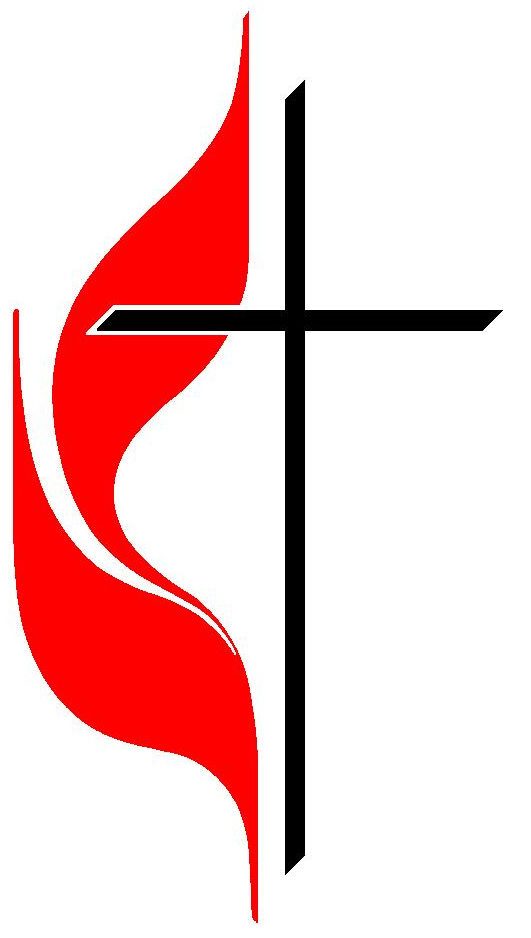 TheGift ofLifeYour gift through the Living Tree is a gift of life to the Church.Your support of the Permanent Endowment Fund secures the financial stability of the church into future generations!( Photo shopped Image of our Tree of life goes here,   We need full front photo of Living tree in South transept to work with.  Nate, )The Living TreeWithin every lifetime, there are events so special they merit a lasting remembrance.  The Living Tree at Farmingdale United Methodist Church offers you the opportunity to perpetuate those moments.The Living Tree is a magnificent brass and wood sculpture adorned with 500 4” leaves on its branches.  Each leaf is suitably inscribed to remember an event in someone’s life.  This tree is mounted permanently in the South Transept of the Church.“Out of the ground the Lord God made to grow every tree that is pleasant to the sight, and good for food,  the tree of life also in the midst of the garden… “				   Genesis 2:9Farmingdale United Methodist Church407 Main Street  Farmingdale, NY 11735( 516 ) 694 3424www.farmingdaleumc.orgoffice@farmingdaleumc.org